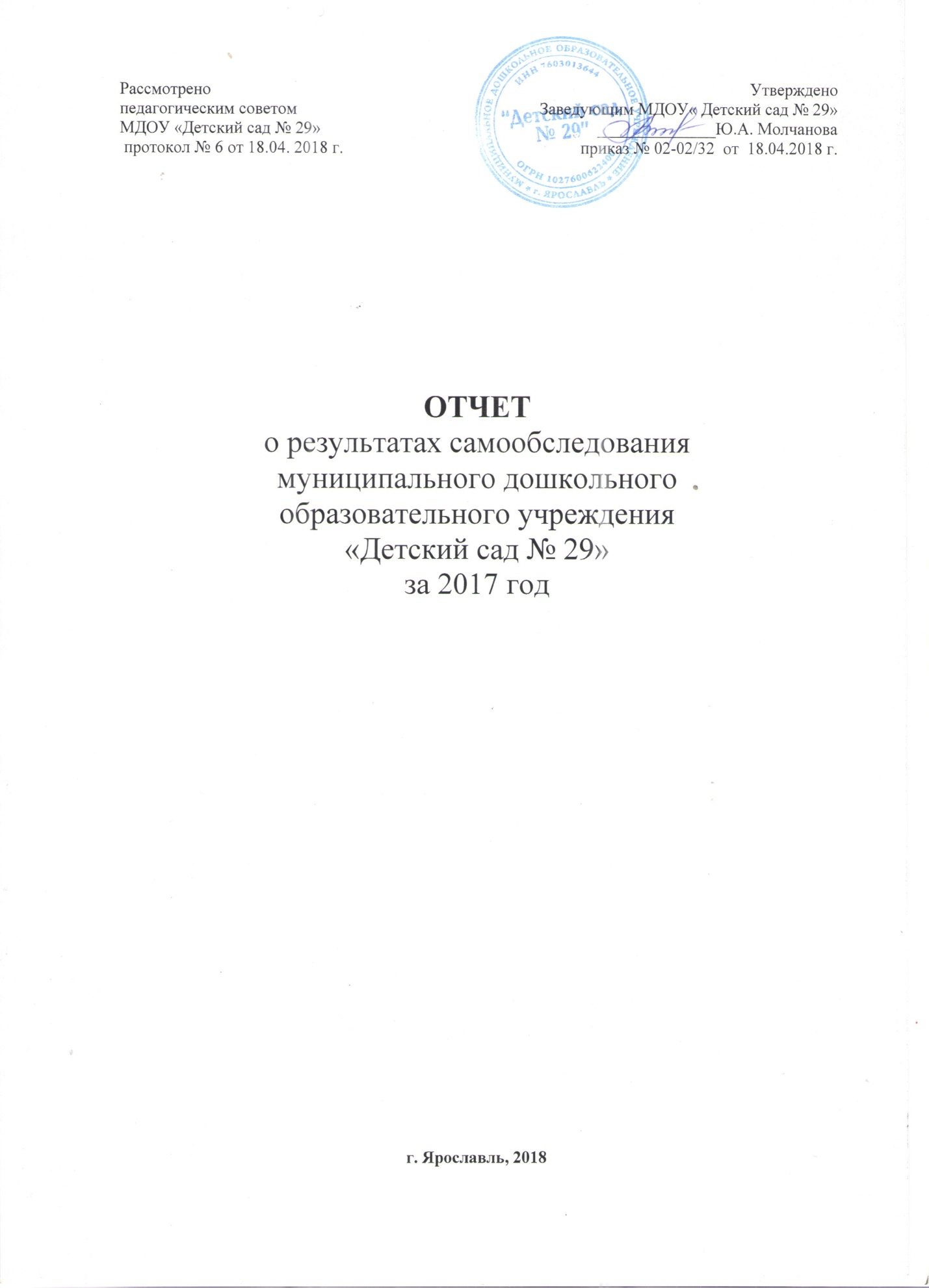   Самообследование муниципального дошкольного образовательного учреждения «Детский сад  № 29» проведено в соответствии с Приказом Минобрнауки РФ № 462 от 14.06.2013 г. «Об утверждении порядка проведения самообследования образовательной организацией» и  включает  аналитическую часть и результаты анализа показателей деятельности ДОУ. Анализ показателей деятельности проведён в соответствии с Приказом Министерства образования и науки Российской Федерации от 10.12.2013 г.,  № 1324 «Об утверждении показателей деятельности образовательной организации, подлежащей самообследованию».1 часть - аналитическая.   	                                                                                                                          В процессе самообследования проводится:1. Оценка образовательной деятельности. 2. Оценка системы управления ДОУ. 3. Оценка содержания и качества подготовки воспитанников. 4. Оценка организации образовательного процесса. 5.Оценка качества кадрового обеспечения, учебно-методического обеспечения, материально-технической базы, функционирования внутренней системы качества образования. 6. Анализ показателей деятельности ДОУ.	                                                                                                 2 часть - анализ показателей деятельности организации, подлежащей самообследованию.Цель самообследования: обеспечение доступности и открытости информации о деятельности учреждения, а также подготовка отчета о результатах самообследования. Процедура самообследования способствует: 1. Рефлексивной оценке результатов деятельности педагогического коллектива, осознанию своих целей и задач и степени их достижения. 2. Возможности заявить о своих достижениях, отличительных показателях. 3. Отметить существующие проблемные зоны. 4. Задать вектор дальнейшего развития дошкольного учреждения. Источники информации: 1. Нормативно-правовые документы, рабочие документы, регламентирующие направления деятельности ДОУ (аналитические материалы, планы и анализы работы, программы, расписания организованной образовательной деятельности, статистические данные). 1. АНАЛИТИЧЕСКАЯ ЧАСТЬ1.1 Общая характеристика:Полное наименование ДОУ в соответствии с Уставом -    	                                                          муниципальное дошкольное образовательное учреждение «Детский сад №29».   Сокращенное название – МДОУ «Детский сад № 29». 	                                                      Тип - дошкольное образовательное учреждение.  	                                                      Юридический (фактический) адрес -150055, г. Ярославль, ул. Ляпидевского, д 7а Телефон (факс) – (4852)24-17-66, (4852)75-45-42    	                                              Электронная почта: yardou29@yandex.ruДетский сад функционирует с 1974года.  	                                                                           Учредителем  МДОУ «Детский сад № 29» является департамент образования мэрии города Ярославля.  	                                                                                                                                           Лицензия на право ведения образовательной деятельности – регистрационный № 258/15  от 11 сентября  2015г., срок действия – бессрочная.  Управляющая система: Административное управление – заведующий Молчанова Ю.А., главный бухгалтер Румянцева Т.С., зам. зав. по АХЧ Камзолова Н.В.Оперативное управление - старший воспитатель Дойникова Е.М., старшая медсестра Рогова З.Н.Устав МДОУ «Детский сад № 29»  утвержден приказом департамента образования мэрии г. Ярославля от 08.05.2015 г № 01-05/306Лицензия  на осуществление образовательной деятельности  № 258/15  от 11 сентября  2015г. Лицензия на осуществление медицинской деятельности  от 30.11.2015 г  ЛО – 76 – 01 – 001755   Режим функционирования ДОУ  регламентирован Уставом ДОУ и Правилами внутреннего трудового распорядка. Режим работы: 12-ти часовое  пребывание детей в детском саду  с 6.30 до 18.30 часов. Выходные дни: суббота, воскресенье, праздничные дни. В детском саду  функционирует 11 групп, посещают  245 детей:1 группа -  общеразвивающая для детей  с 1,5 до 3 лет9 групп – общеразвивающие для детей с 3 до 7 лет1 группа – комбинированная для детей с 5 до 7 лет (дети с ОВЗ с тяжелым нарушением речи)                                            1.2.  Структура управления ДОУ       Управление в ДОУ строится на принципах единоначалия и самоуправления, обеспечивающих государственно-общественный характер управления. В  ДОУ создана и функционирует достаточно эффективная система управления, в которую входят следующие органы управления: Заведующий, Общее собрание работников, педагогический совет, административный совет, родительский комитет.В соответствии с целями и задачами работы ДОУ, в учреждении на сегодняшний день действует линейно-функциональная модель управляющей структуры логично выстроенной иерархией и четко определенными функциями всех структурных компонентов.      Существуют и другие формы управления ДОУ:Административный совет:заведующий;главный бухгалтер;заместитель заведующей по АХЧ;старший воспитатель;старшая медсестра.                2. Психолого-медико-педагогический консилиум (ПМПк):заведующий;старший воспитатель;педагог – психолог;учитель - логопед;инструктор по физ-ре                         Таким образом, ДОУ создана мобильная, целостная система управления. Благодаря данной структуре управления ДОУ, работа представляет собой единый слаженный механизм. 1.3. Материально – техническое  оснащение детского сада           На территории дошкольного учреждения выделяют функциональные зоны: *  игровая зона. Она включает в себя  групповые площадки – индивидуальные для каждой группы с соблюдением принципа групповой изоляции.*  физкультурная площадка,*  хозяйственная зона.         В здании и помещении располагаются: групповые ячейки - изолированные помещения, принадлежащие каждой детской группе.           В состав групповой ячейки входят:*   раздевальная (для приема детей и хранения верхней одежды), *   групповая (для проведения непосредственной образовательной деятельности, игр, занятий и приема пищи), *   спальная комната(в младших группах), *   буфетная (для подготовки готовых блюд к раздаче и мытья столовой посуды), *   туалетная (совмещенная с умывальной).         В помещении дошкольной организации есть дополнительные помещения для работы с детьми, предназначенные для использования группами, а также помещения для персонала.            Образовательная среда  МДОУ «Детский сад № 29»  является важным фактором воспитания и развития ребенка, соответствует современным требованиям  и имеет следующую структуру:          Каждая возрастная группа имеет развивающую предметно  - пространственную среду для самостоятельного активного и целенаправленного действия детей во всех видах деятельности: игровой, двигательной, экспериментальной, изобразительной, театрализованной, конструктивной и т.д.           Развивающая предметно - пространственная среда подобрана в соответствии с:-   возрастными особенностями детей, -  основной образовательной программой  детского сада, -   принципами ФГОС дошкольного образования.           В группах уделено много внимания игровому полю детей, где они проявляют свое творчество, фантазию. Существует возможность организации  разнообразных  видов детской деятельности по интересам, учтены возможности и способности каждого участника образовательного процесса. Всё оборудование размещено как  по центрам, так и по принципу нежесткого центрирования, позволяя детям свободно перемещаться по группе и объединяться по общим интересам, вариативно использовать различные игровые материалы, находящиеся в  свободном доступе для детей, соответствующие  требованиям надежности и безопасности.          В группах выделены следующие уголки:* спортивный уголок,* зона сюжетно – ролевых игр,* книжный уголок,* центр  природы и экспериментирования,* уголок изодеятельности,* уголок музыкально – театрализованной деятельности* зона настольно – печатных игр,* уголок безопасности,* уголок Родины (в старших группах)  Кадровые условия реализации образовательной программы Образовательная  деятельность   в ДОУ осуществляет педагогический коллектив в составе 29 человек. заведующий - 1; старший воспитатель - 1; музыкальный руководитель - 2; учитель-логопед - 1; педагог – психолог -1;воспитатели – 22инструктор по физкультуре – 1. Образовательный уровень педагогов   Квалификационный уровень педагогов       Все педагоги детского сада имеют педагогическое образование. Коллектив объединен едиными  целями и задачами, психологический климат  в учреждении благоприятный. Педагогический коллектив детского сада обновляется молодыми кадрами: воспитателями, специалистами.Молодые специалистыПовышение педагогического мастерства              Одна из годовых задач детского сада  – формирование педагогических компетентностей в организации и  содержании образовательного процесса.    В детском саду практикуются следующие формы  профессионального роста педагогов:1. Курсы повышения квалификации.   В 2017  году прошли курсы повышения квалификации 5 педагогов в ИРО, ГЦРО.2. Участие в вебинарах:3. Представление опыта на муниципальном уровне 4 .  Участие педагогов в мероприятиях разного уровня:- городской спортивный фестиваль «Дети и спорт – будущее России» Участники: Дойникова Е.М., Качурина О.М., Баулина Д.Е., Ровнягина А.Б., Яркина В.В., Мушникова Т.В., Кольцова Н.В., Рыжова Л.А., Кравченко Е.В, Суркова Ю.Е.- конкурс  профессионального мастерства «Педагогическая карусель»  в рамках сетевого взаимодействия детских садов № 29, 6 Участники: Яркина В.В., Мушникова Т.В., Миненко Е.В., Тимофеева О.Н., Суркова Ю.Е.5. Посещение мастер – классов, методических объединений Педагоги за год посетили 24 мастер – класса в детских садах города Ярославля6. Обучение в педагогическом  университете (на заочном отделении) воспитатели  Ровнягина А.Б., Силантьева Л.Е.7. Аттестация         Педагоги постоянно повышают и совершенствуют свой профессиональный уровень - занимаются самообразованием, нарабатывают и обобщают свой опыт, знакомятся с новинками методической литературы. В детском саду выписываются периодические издания:- журнал «Дошкольное воспитание»- журнал «Ребенок в детском саду»- журнал «Обруч» с приложениями- журнал «Музыкальный руководитель»- журнал «Управление образованием» - журнал «Старший воспитатель»- журнал «Питание в ДОУ»      Организация образовательной деятельности в ДОУ         Педагогический коллектив детского сада строит образовательную  деятельность по основной образовательной программе ДОУ, разработанной  в соответствии  с ФГОС ДО, на основе примерной  общеобразовательной  программы  «От рождения до школы» под редакцией Н.Е.Вераксы .  Ведущие цели программы – создание благоприятных условий для полноценного проживания ребенком дошкольного детства, формирование основ базовой культуры личности, всестороннее развитие физических и психических качеств в соответствии с возрастными и индивидуальными особенностями, подготовка к жизни в современном обществе, к обучению в школе, обеспечение безопасности жизнедеятельности дошкольника.           При организации образовательной деятельности педагог  обеспечивает:единство воспитательных, развивающих и обучающих целей и задач; соответствие принципу развивающего образования, целью которого является развитие ребенка; решает поставленные цели и задачи, избегая перегрузки детей, на необходимом и достаточном материале, максимально приближаясь к разумному «минимуму»;основывается на комплексно – тематическом принципе построения образовательного процесса с учетом интеграции образовательных областей в соответствии с возрастными особенностями воспитанников;предусматривает решение программных образовательных задач в совместной деятельности взрослого и детей и самостоятельной деятельности детей не только в рамках непосредственно образовательной деятельности, но и при проведении режимных моментов и во взаимодействии с семьями воспитанников.предполагает построение образовательного процесса на адекватных возрасту  формах работы с детьми. Основной формой работы с детьми дошкольного возраста и ведущим видом деятельности для них является игра.          Совместная  деятельность взрослых и детей организуется в режиме дня в двух основных  моделях:- совместная деятельность взрослого и детей,- самостоятельная деятельность детей.         Построение образовательного процесса предполагает преимущественное использование наглядно – практических методов и способов организации деятельности: наблюдений,  экскурсий,  опытов и экспериментов, игровых проблемных ситуацийВ детском саду достаточное количество  учебной и  методической литературы для реализации программы.         Одновременно  с программой «От рождения до школы», педагоги используют дополнительные парциальные программы,  образовательные  технологии и методикиПарциальные программы  и методики   Р.Б. Стеркина, Н.Н.Авдеева «Основы безопасности жизнедеятельности» И.А.Лыкова «Цветные ладошки»  «Уроки Айболита», «Уроки Мойдодыра», «Уроки  этикета» - серия учебных пособий. Л.В. Куцакова «Конструирование и ручной труд в детском саду»Е.В.Колесникова «Математика» Инновационные образовательные технологии      1. ИКТ – технологии      2. Проектная деятельность      3. Развивающие игры Воскобовича     4. Технология ТРИЗ     5. Игровая технология     6. Здоровьесберегающие технологии     7. Технология развивающего обучения     8. Технология проблемного обученияРезультаты мониторинга усвоения образовательной программы воспитанниками        Анализ качества  усвоения  детьми программы по разделам в 2017 году отражает положительную динамику по всем образовательным областям. Наиболее высокие  результаты  показаны детьми по образовательным областям «Физическое развитие», «Социально – коммуникативное развитие». Несколько ниже результаты по образовательным областям  «Познавательной развитие»,  «Речевое развитие». Наиболее низкие результаты по образовательной области «Художественно – эстетическое развитие».  Средний балл усвоения программы – 4 б по пятибалльной шкале, что составляет 80%.    Подготовка выпускников          Результатом осуществления  образовательной  деятельности  является качественная подготовка детей  к обучению в школе. Ежегодно педагог – психолог проводит диагностику  уровня готовности выпускников к школьному обучению.          При качественном анализе в целом можно сказать о хорошей подготовленности выпускников к школе. Дети овладели навыками, необходимыми для учебной деятельности, повысился общий уровень готовности к обучению в школе. Школьная мотивация сформирована у 100 % выпускников, уровень познавательной деятельности выше среднего.Охрана жизни и укрепление здоровья детей.       Формирование здорового поколения  – одна из важнейших задач,  которая ежегодно решается педагогами не только в ходе образовательной деятельности, но и во время пребывания ребенка в детском саду.  Для решения поставленной задачи в ДОУ реализуются  оздоровительные мероприятия, направленные на снижение заболеваемости и укрепление здоровья детей:-  витаминотерапия, -  вакцинопрофилактика,   - витаминизация третьего блюда,  - мероприятия по профилактике гриппа.          Для улучшения экологической обстановки в помещениях групп используются кварцевые лампы,  в некоторых группах  имеются увлажнители  воздуха.           Особое значение для сохранения физического и психического здоровья имеет строгое соблюдение режима дня. Режим детской деятельности разрабатывается с учетом требований СанПиНа.  Однако отмечаются случаи нарушения режима дня, особенно сокращение прогулки, что в дальнейшем недопустимо!   Учебная нагрузка для дошкольников также составлена в соответствии с требованиями  СанПиН,  не превышает предельно допустимой нормы.            Ежемесячно старшей медсестрой проводится анализ посещаемости и заболеваемости. Результаты анализа,  возможные причины заболеваний и  меры по устранению выявленных причин заболеваемости обсуждались  на педагогическом совете с воспитателями.Анализ заболеваемости за 3 годаГруппа здоровьяЗаболеванияГруппа часто болеющих детейПропуск по болезни одним ребенкомИндекс здоровьяВывод: Положительные результаты:Увеличилось количество детей  с  1 гр. здоровьяУменьшилось количество детей с нарушением зрения, нефроурологией, ортопедией Количество часто болеющих детей остается на уровне 2016 гУменьшилось количество пропусков одним ребенком по болезниУвеличился индекс здоровьяПроблемное поле:Большое количество детей с патологиями: органов зрения, нефроурологии	Физкультурно – оздоровительная работа          Приоритетным направлением деятельности ДОУ является физкультурно – оздоровительное направление. Перед коллективом стоит задача – совершенствование физкультурно - оздоровительных мероприятий В решении данного вопроса принимает участие весь персонал детского сада. Для занятий с детьми в спортивном зале имеется необходимое оборудование, в группах оформлены физкультурные уголки со спортивным инвентарем, иллюстративным материалом о видах спорта, об Олимпийском движении, нестандартное оборудование, выполненное своими руками.        Педагоги создают условия для различных видов двигательной активности детей:- прием детей на свежем воздухе,   - утренняя гимнастика, - физкультурные  занятия в зале  и на улице,- физкультминутки на занятиях,-  двигательная  активность на   прогулке,- игры, хороводы,  игровые упражнения,- гимнастика  после сна,- физкультурные  досуги, забавы, развлечения,- подвижные  игры и др.       Воспитатели проводят   работу  по формированию   привычки к здоровому образу жизни как у дошкольников,  через  беседы, чтение художественной литературы и другие формы, так и у родителей (участие в совместных спортивных мероприятиях, повышение педагогической грамотности в вопросах оздоровления детей, информирование на стендах, на сайте ДОУ).         Продолжается сотрудничество  между  детским садом и детско – юношеским центром «МИГ».   В  сентябре 2017 года  сборная команда детей  подготовительных групп  № 7, 8, 10 участвовала в спортивных соревнованиях «Веселые старты» среди детских садов Заволжского района.       В сентябре 2017 года дети подготовительных групп приняли участие в городских спортивных мероприятиях:1. Полумарафон «Бегом по Золотому кольцу» в рамках городского фестиваля «Дети и спорт – будущее России»2. Традиционная городская легкоатлетическая эстафета на приз летчика – космонавта В.ТерешковойСоциальная активность детского садаУчастие педагогов в творческих конкурсахДостижения воспитанников за 2017годВзаимодействие с социальными партнерами      Обеспечение безопасности         В целях обеспечения охраны жизни детей, недопущения совершения террористических актов и других противоправных действий, пожарной безопасности в МДОУ   существуют следующие технические средства защиты:металлические входные двери с домофоном,кнопка экстренного вызова милиции,автоматическая пожарная сигнализация,система оповещения при пожаре,прямая телефонная связь с подразделением пожарной охраны,ограждение территории детского сада забором. Безопасность образовательного процесса обеспечивается через:безопасную среду (закрепленные шкафы и другую  мебель в группах, безопасное расположение растений в группах, отсутствие  ядовитых растений),правильное хранение медикаментов, хозяйственных средств, острых предметов (иголки, ножницы)  - в недоступном для детей месте; ножницы должны соответствовать требованиям; медикаменты хранятся только в аптечке,мебель подобрана по росту детей и промаркирована,освещение  помещений соответствует нормам,маркировка постельного белья и полотенец.       Большое внимание уделяется психологической безопасности личности ребенка. Воспитатели  создают  в группе эмоциональный комфорт, проявляют уважение к личности каждого ребенка. Установление  благоприятного  психологического климата, атмосферы доверия, внимания к интересам детей позволяют  развить такие качества, как  стремление  к творчеству, инициативность, осознание собственной значимости, самооценки.    Перспективы развития ДОУ          Повышение педагогической компетентности педагогов ДОУ в соответствии с реализацией  федерального государственного образовательного стандарта дошкольного образования.Внедрение  в практику педагогов новых методик и технологий оздоровительной и образовательной деятельности.Разработка и реализация индивидуальных образовательных маршрутов для детей с ограниченными возможностями здоровья (ОВЗ).Организация  деятельности дополнительных платных кружков по различным направлениям развития дошкольников.Развитие  материально – технической базы и развивающей предметно – пространственной среды детского сада.2. Показатели деятельностиМДОУ «Детский сад № 29» г. Ярославля за 2017 годЗаведующий МДОУ «Детский сад № 29»                                 Молчанова Ю.А.кабинет логопедаоказание помощи воспитанникам, имеющим нарушения в развитии речимузыкальный залорганизация  образовательной деятельности по художественно – эстетическому воспитанию дошкольников, проведение совместных развлечений и праздниковфизкультурный залорганизация  деятельности по физкультурно – оздоровительному направлению (физкультурные занятия, спортивные  досуги, развлечения и праздники)физкультурная площадка повышение  двигательной активности  детей на свежем воздухе  Количество педагоговВысшее профессиональноеСреднее профессиональное2015 год      2515 чел – 60%9 чел – 36%2016 год      2717 чел – 63 %9 чел -  33%2017 год      2817 чел – 61 %11 чел – 39% Кол-вопедагоговВысшаяПервая          Не аттестованыСоответств.должности 2015    251 чел- 4 %12 чел – 48%12 чел – 48%        -2016    271 чел – 3,7%15 чел – 55,5 %7 чел -  26%4 чел - 14,8 %2017    281 чел–3,6%22 чел –78,5%4 чел –14,3%1 чел- 3,6%ВсегопедагоговМолодыеспециалистыДолжность  2015256 чел / 24 %воспитатели  2016277 чел  / 26% воспитатели,                        педагог - психолог  2017286 чел/ 21,5%воспитатели,                      педагог - психолог1Силантьева Л.Евоспитатель72 ч2Суркова Ю.Е.воспитатель72  ч3Яркина В.Винструктор по физ-ре 72 ч4Ровнягина А.Б.воспитатель72 ч5Баулина Д.Е.педагог - психолог36 ч1Силантьева Л.Евоспитатель2Юдина С.А.воспитатель3Суркова Ю.Е.воспитатель4Алиева Л.Н.воспитательКачурина О.М, муз. руководитель25.01.2017 г  Методическое объединение  музыкальных руководителей  Заволжского района на базе МДОУ «Детский сад № 29» Тема: «Музыкальная деятельность с детьми старшего дошкольного возраста с элементами театрализации»  Рыжова Л.А.,Муз. руководитель17.02.2017 г Методическое объединение  музыкальных руководителей  Заволжского района на базе МДОУ «Детский сад № 29» Тема: «Развитие творческих способностей в танцевальном творчестве детей дошкольного возраста через импровизацию»Аттестация на 1 кв категорию / заочноАттестация на 1 кв категорию / впервыеДойникова Е.М, ст. воспитательКольцова Н.В., воспитательПаутова Н.А., воспитательПшонкина П.И., воспитательРыжова Л.А., муз руководительРовнягина А.Б, воспитательКачурина О.М, муз. руководительЖижикина М.Л., воспитательОсипова Г.А., воспитательТимофеева О.Н, учитель – логопедКиселева О.Н., воспитательГруппа здоровья201520162017Группа здоровьяКол-воКол-воКол-воI285566II200182158III131721IV--0Патология201520162017Ортопедия341914ЛОР – заболевания300Зрение555334Сердечно – сосудистые1437Желудочно – кишечные-11Дерматиты677Нефроурология7267Заболевания дыхательных путей--1Эндокринная система521Психоневрология742201520162017Кол-воКол-воКол-воГруппа ЧБД342222Год201520162017Пропуски в днях16,1614,2913,95Год201520162017Индекс здоровья13,5%13,2%20 %Название конкурсаРезультатУчастникКонкурс масленичных кукол «Краса Масленица – 2017г»  участиеЯркина В.В.Паутова Н.АКолесова О.В.Мушникова Т.В.Баулина Д.ЕКонкурс   букетов и цветочных композиций «Цвети, Заволжье»участиеЯркина В.В.Баулина Д.Е.Рогова З.Н.Городской конкурс на лучшее мероприятие природоохранной направленности среди муниципальных образовательных учрежденийучастиеКравченко Е.В.Рыжова Л.А.Название мероприятияУровень мероприятияДата  проведенияРезультатКонкурс творческих работ «Снеговик – 2016»   Муниципальный (ДК «Энергетик»)Январь 2017УчастиеВсероссийский  конкурс  «Снова в гости к нам идет развеселый Новый год!»Федеральный(Центр гражданских  и молодежных инициатив «Идея» города Оренбурга)Январь 2017Диплом 1 степениДиплом 2 степениДиплом 3 степени Смотр – конкурс детского творчества на противопожарную тему «Помни каждый гражданин: спасения номер 01» Муниципальный (Департамент образования  мэрии г. Ярославля)Апрель 2017Участие Конкурс детских работ изобразительного творчества «Сказочный мир К.И.Чуковского» Региональный (Ярославский  художественный музей)Март 2017УчастиеКонкурс детских рисунков и плакатов «Охрана труда глазами детей» Региональный (Департамент труда и социальной поддержки населения Ярославской области)Апрель 2017УчастиеОткрытый областной конкурс творческих работ по энергосбережению «Наш теплый дом – 2017»  Региональный (Департамент образования Ярославской области)Май 20172 место в номинации «Декоративно – прикладное творчество»2 место в номинации «Художественно – прикладное творчество»Региональный конкурс «Чудеса для людей из ненужных вещей»РегиональныйМДОУ «Детский сад № 12»Октябрь 20172 место Социальное учреждениеЗадачи, решаемые в совместной работеФормы работыИРО, ГЦРО, детские сады города Ярославля- Повышение квалификации педагогических кадров.- Целевые курсы для педагогов и специалистов.- Посещение семинаров, мастер – классов.Центр диагностики и консультирования (ПМПК)-  Психолого – педагогическая помощь родителям и детям.- Обследование детей, имеющих нарушения в развитии.Детскаяполиклиника № 5- Охрана и укрепление здоровья детей.- Осмотр, диспансеризация детей.- Совместные врачебно-сестринские конференции на базе поликлиники.- Выступление врача-педиатра на родительских собраниях.Ярославский музей – заповедник- Формирование познавательных интересов детей,   - Знакомство с историей и культурой родного края, - Воспитание бережного отношения к  культурному наследию- Развивающие занятия для детей старшего дошкольного возраста  сотрудниками музея на базе детского сада с использованием предметов из  музейной коллекцииДетская библиотека им. А.Гайдара- Расширение кругозора дошкольников.- Повышение познавательной активности.- Тематические занятия для  дошкольников.            Детско- юношеский центр  МИГ- Укрепление здоровья дошкольников, повышение двигательной активности.- Воспитание интереса к занятиям физкультурой и спортом.- Совместные спортивные мероприятия.- Посещение детьми секций.МОУ средняя школа № 2,  - Обеспечение преемственности детского сада и школы.- Посещение торжественной линейки в школе № 2.- Собрание родителей будущих первоклассников с учителями школыПожарная часть № 4 - Формирование основ безопасности у дошкольников- Экскурсия в пожарную часть,- Участие пожарных в мероприятиях детского садаN п/пПоказателиЕдиница измерения1.Образовательная деятельность1.1Общая численность воспитанников, осваивающих образовательную программу дошкольного образования, в том числе:245 человек1.1.1В режиме полного дня (8 - 12 часов)245 человек1.1.2В режиме кратковременного пребывания (3 - 5 часов)11.1.3В семейной дошкольной группе01.1.4В форме семейного образования с психолого-педагогическим сопровождением на базе дошкольной образовательной организации01.2Общая численность воспитанников в возрасте до 3 лет27 человек1.3Общая численность воспитанников в возрасте от 3 до 8 лет218 человек1.4Численность/удельный вес численности воспитанников в общей численности воспитанников, получающих услуги присмотра и ухода:245 человек / 100%1.4.1В режиме полного дня (8 - 12 часов)245 человек / 100%1.4.2В режиме продленного дня (12 - 14 часов)01.4.3В режиме круглосуточного пребывания01.5Численность/удельный вес численности воспитанников с ограниченными возможностями здоровья в общей численности воспитанников, получающих услуги:8 детей / 19,6 %1.5.1По коррекции недостатков в физическом и (или) психическом развитии0 / 0 %1.5.2По освоению образовательной программы дошкольного образования8 детей/ 19,6%1.5.3По присмотру и уходу8 детей / 19,6%1.6Средний показатель пропущенных дней при посещении дошкольной образовательной организации по болезни на одного воспитанника9 дней1.7Общая численность педагогических работников, в том числе:28 чел1.7.1Численность/удельный вес численность педагогических работников, имеющих высшее образование17чел /64 %1.7.2Численность/удельный вес численности педагогических работников, имеющих высшее образование педагогической направленности (профиля)16 чел / 61 %1.7.3Численность удельный вес численности педагогических работников, имеющих среднее профессиональное образование11 чел/  39%1.7.4Численность/удельный вес численности педагогических работников, имеющих среднее профессиональное образование педагогической направленности (профиля)11 чел/ 39 %1.8Численность/удельный вес численности педагогических работников, которым по результатам аттестации присвоена квалификационная категория, в общей численности педагогических работников, в том числе:23 чел / 82 %1.
.1Высшая1 чел / 3,5 %1.8.2Первая22 чел / 78,5 %1.9Численность/удельный вес численности педагогических работников в общей численности педагогических работников, педагогический стаж работы которых составляет:1.9.1До 5 лет8 чел / 28,5 %1.9.2Свыше 30 лет5 чел / 18 %1.10Численность/удельный вес численности педагогических работников в общей численности педагогических работников в возрасте до 30 лет7 чел / 25 %1.11Численность/удельный вес численности педагогических работников в общей численности педагогических работников в возрасте от 55 лет4 чел / 14 %1.12Численность/удельный вес численности педагогических и административно-хозяйственных работников, прошедших за последние 5 лет повышение квалификации/профессиональную переподготовку по профилю педагогической деятельности или иной осуществляемой в образовательной организации деятельности, в общей численности педагогических и административно-хозяйственных работников29 чел / 93,5 %1.13Численность/удельный вес численности педагогических и административно-хозяйственных работников, прошедших повышение квалификации по применению в образовательном процессе федеральных государственных образовательных стандартов в общей численности педагогических и административно-хозяйственных работников29 чел / 93,5 %1.14Соотношение "педагогический работник/воспитанник" в дошкольной образовательной организации254 детей  / 28 педагогов1.15Наличие в образовательной организации следующих педагогических работников:1.15.1Музыкального руководителяда1.15.2Инструктора по физической культуреда1.15.3Учителя-логопедада1.15.4Логопеданет1.15.5Учителя-дефектологанет1.15.6Педагога-психологада2Инфраструктура2.1Общая площадь помещений, в которых осуществляется образовательная деятельность, в расчете на одного воспитанника6  кв. м2.2Площадь помещений для организации дополнительных видов деятельности воспитанников-2.3Наличие физкультурного залада2.4Наличие музыкального залада2.5Наличие прогулочных площадок, обеспечивающих физическую активность и разнообразную игровую деятельность воспитанников на прогулкеда